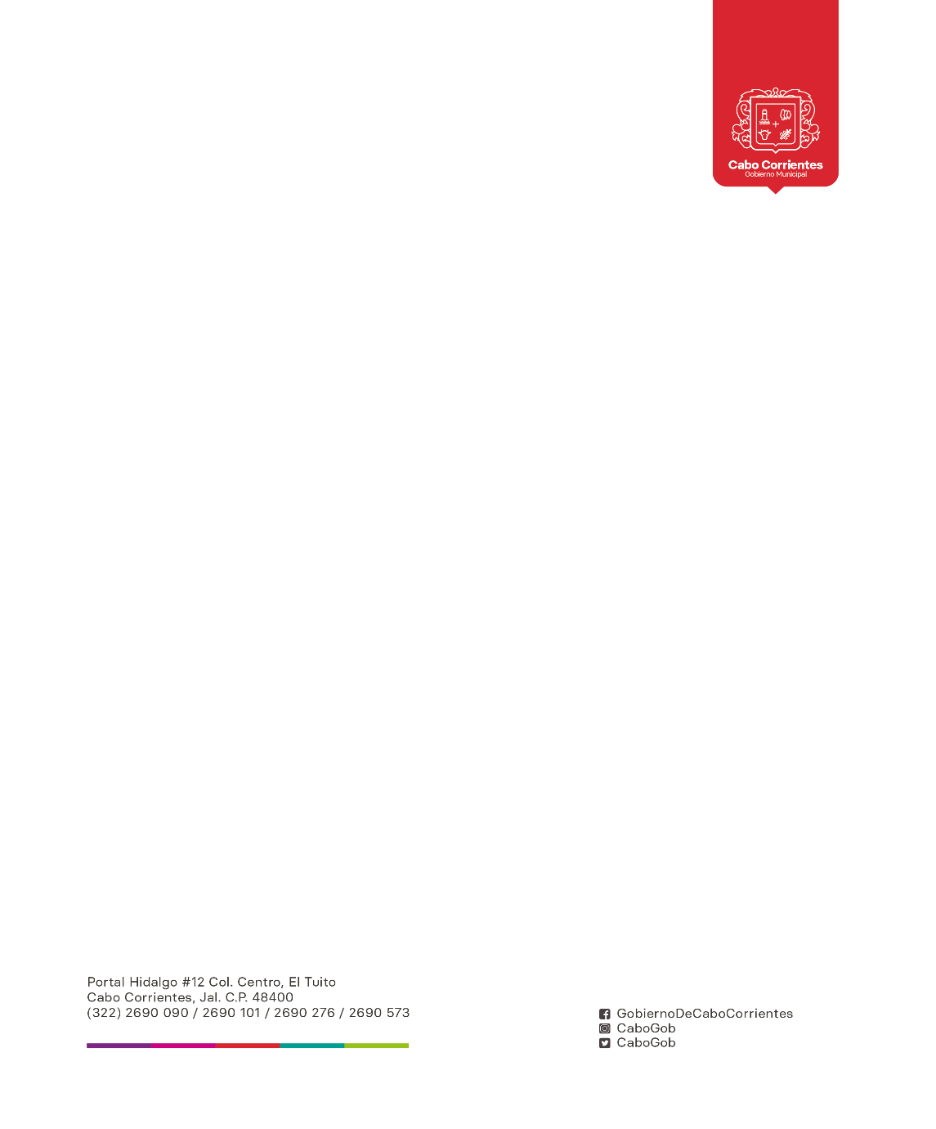 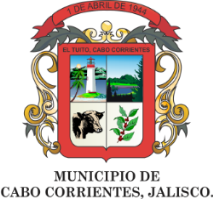 AGENDA DE PRESIDENCIA DEL MUNICIPIO DE CABO CORRIENTES, JALISCO ABRIL 2020AGENDA DE PRESIDENCIA DEL MUNICIPIO DE CABO CORRIENTES, JALISCO ABRIL 2020AGENDA DE PRESIDENCIA DEL MUNICIPIO DE CABO CORRIENTES, JALISCO ABRIL 2020AGENDA DE PRESIDENCIA DEL MUNICIPIO DE CABO CORRIENTES, JALISCO ABRIL 2020AGENDA DE PRESIDENCIA DEL MUNICIPIO DE CABO CORRIENTES, JALISCO ABRIL 2020AGENDA DE PRESIDENCIA DEL MUNICIPIO DE CABO CORRIENTES, JALISCO ABRIL 2020AGENDA DE PRESIDENCIA DEL MUNICIPIO DE CABO CORRIENTES, JALISCO ABRIL 2020LUNESMARTESMIERCOLESJUEVESVIERNESSABADODOMINGO1  No hay atencion ciudadana por recomendaciones estatales y federales por el COVID 19.2  No hay atencion ciudadana por recomendaciones estatales y federales por el COVID 19.3 No hay atencion ciudadana por recomendaciones estatales y federales por el COVID 19.456  No hay atencion ciudadana por recomendaciones estatales y federales por el COVID 19.7  No hay atencion ciudadana por recomendaciones estatales y federales por el COVID 19.8  No hay atencion ciudadana por recomendaciones estatales y federales por el COVID 19.9  No hay atencion ciudadana por recomendaciones estatales y federales por el COVID 19.10  No hay atencion ciudadana por recomendaciones estatales y federales por el COVID 19.11 1213  No hay atencion ciudadana por recomendaciones estatales y federales por el COVID 19.14  No hay atencion ciudadana por recomendaciones estatales y federales por el COVID 19.15  No hay atencion ciudadana por recomendaciones estatales y federales por el COVID 19.16  No hay atencion ciudadana por recomendaciones estatales y federales por el COVID 19.17  No hay atencion ciudadana por recomendaciones estatales y federales por el COVID 19.181920  No hay atencion ciudadana por recomendaciones estatales y federales por el COVID 19.21  No hay atencion ciudadana por recomendaciones estatales y federales por el COVID 19.22  No hay atencion ciudadana por recomendaciones estatales y federales por el COVID 19.23  No hay atencion ciudadana por recomendaciones estatales y federales por el COVID 19.24 No hay atencion ciudadana por recomendaciones estatales y federales por el COVID 19. 252627  No hay atencion ciudadana por recomendaciones estatales y federales por el COVID 19.28  No hay atencion ciudadana por recomendaciones estatales y federales por el COVID 19.29   No hay atencion ciudadana por recomendaciones estatales y federales por el COVID 19.30    No hay atencion ciudadana por recomendaciones estatales y federales por el COVID 19.